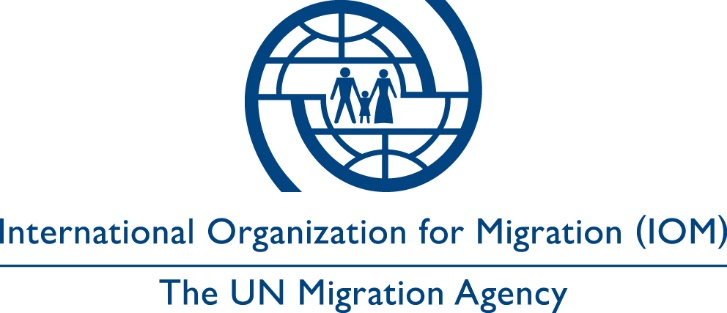 Formular i Deklaratës për Kthimin VullnetarSHËNIM PËR STAFIN E IOM-it/PARTNERËVE: Çdo person që kualifikohet dhe konsiderohet për asistencën e IOM për kthimin vullnetar (dhe riintegrimin)  duhet të jetë në gjendje të kuptojë përmbajtjen e këtij formulari përpara nënshkrimit të tij. Ju lutemi jepini mundësi personit që të lexojë formularin (dhe sigurohuni që të jetë i përkthyer në një gjuhë që aplikanti e kupton) dhe shpjegojini kuptimin si edhe përmbajtjen e saj përpara se t’i kërkoni që ta nënshkruajë.Unë, i nënshkruari, _________________________________,  me anë të kësaj deklarate shpreh vullnetin tim për t’u kthyer në vendlindjen time ose një vend të tretë (ku kam të drejtë për qëndrim të përhershëm), i cili është___________________________, me asistencën e Organizatës Ndërkombëtare për Migracionin (tani e më poshtë IOM). Unë konfirmoj që jam vënë në dijeni të asistencës që do të më jepet dhe kushtet e procesit të kthimit vullnetar  (dhe riintegrimit) . Unë e kuptoj që asistenca e dhënë sipas këtij programi nuk përfshin mundësinë për të qëndruar në ndonjë vend tranzit. Unë e kuptoj që mund të intervistohem dhe/ose pyetem nga autoritetet kombëtare me të mbërritur. Gjithashtu e kuptoj që IOM nuk do të jetë në pozicion për të ndërhyjë tek rregullat dhe procedura të përcaktuara nga autoritetet aeroportuale ose të imigracionit në tranzit ose me të mbërritur.  Unë e pranoj, për veten dhe për çdo person për të cilin kam të drejtë të pranoj si edhe për trashëgimtarët përkatës dhe pasurinë, që IOM nuk do të mbajë përgjegjësi për çdo dëm të shkaktuar, direkt ose indirekt, ndaj meje ose personi tjetër në lidhje me asistencën e IOM-it, dëm që rrjedh nga rrethana jashtë kontrollit të IOM-it. Prandaj, me anë të kësaj deklarate unë autorizoj IOM-in dhe çdo person ose subjekt tjetër të autorizuar që vepron në emër të IOM-it që të mbledhë, përdorë, të nxjerrë dhe të asgjësojë të dhënat e mia personale dhe, sipas rastit, të dhënat personale të vartësve të mi  [Emri i fëmijës/anëtarit të familjes] për qëllimet e mëposhtme:Unë jam dakord që të dhënat e mia personale mund t’i jepen palëve të treta: Swiss authorities and partners për të arritur qëllimin/qëllimet e specifikuar/a më sipër. Unë e kuptoj që unë mund të njihem dhe të korrigjoj të dhënat e mia personale me kërkesë duke kontaktuar IOM-in.Unë deklaroj që kam ndarë me IOM-in ose partnerët e tij të gjithë informacionin për çdo gjendje shëndetësore që mund të ndikojë në mirëqenien time dhe të personave të tjerë gjatë procesit të kthimit [dhe riintegrimit] vullnetar. Unë deklaroj gjithashtu që nëse informacioni i përshkruar më përpara ndryshon në periudhën përpara largimit tim, unë do të informoj menjëherë IOM-in ose partnerët e tij.Unë deklaroj që informacioni që kam dhënë është i vërtetë dhe i saktë në dijeninë time. Unë e kuptoj që nëse unë jap një deklaratë të rreme për nënshkrimin e këtij formulari, IOM mund të mos ofrojë asistencë.QËLLIMETTë specifikuara dhe të përcaktuara përpara mbledhjes së të dhënavePËRSHKRIMIPËLQIMIPËLQIMIQËLLIMETTë specifikuara dhe të përcaktuara përpara mbledhjes së të dhënavePër t’u plotësuar nga kontrolluesit e të dhënave/intervistuesitPOJOKthimi vullnetar i asistuar [dhe riintegrimi]Ofrimi i asistencës për kthimin [dhe riintegrimin] vullnetar në vendin e origjinës.Asistencë shtesëPërdorimi i të dhënave për të ofruar asistencë shtesë në kuadër të projekteve të tjera të IOM-itKërkimi Përdorimi i të dhënave për qëllime kërkimoreTjetër [Ju lutemi të specifikoni]Nënshkrimi i aplikantit (ose përfaqësuesit ligjor)Data dhe vendiNënshkrimi i përkthyesit [nëse ka]:Data dhe vendiNënshkrimi i Përfaqësuesit të IOM-it osei një partneri të autorizuar Data dhe vendi